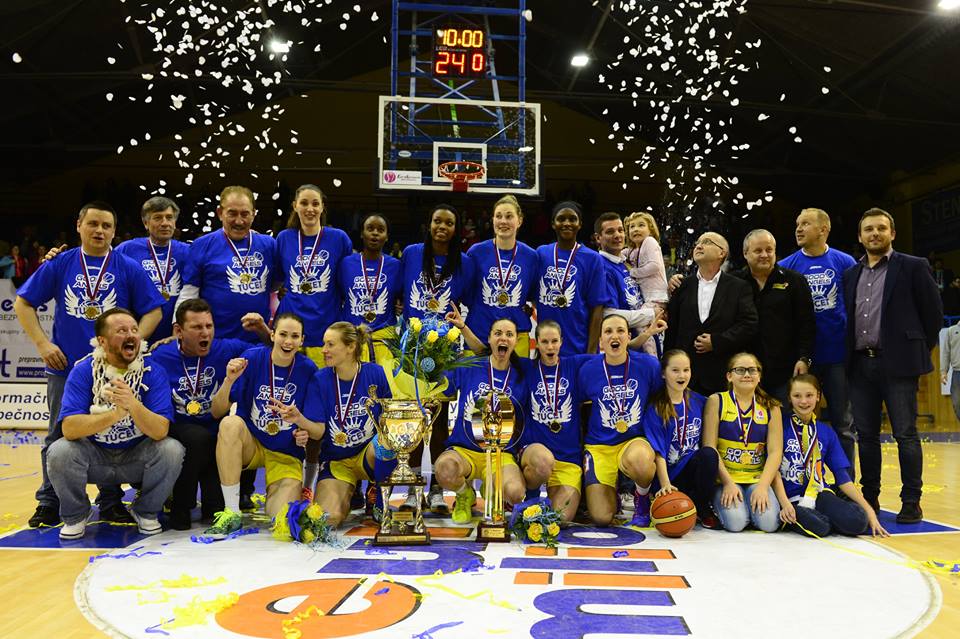 Good Angels Košice – Majster 2014/2015Dolný rad: manažér Jendrichovský, Kiššová, Žirková, Bálintová, Minčíková, OblakHorný rad: Janoščíková, Rodgers, Young, Hruščáková, Langhorne, asistent Jankovič, tréner Kováčik